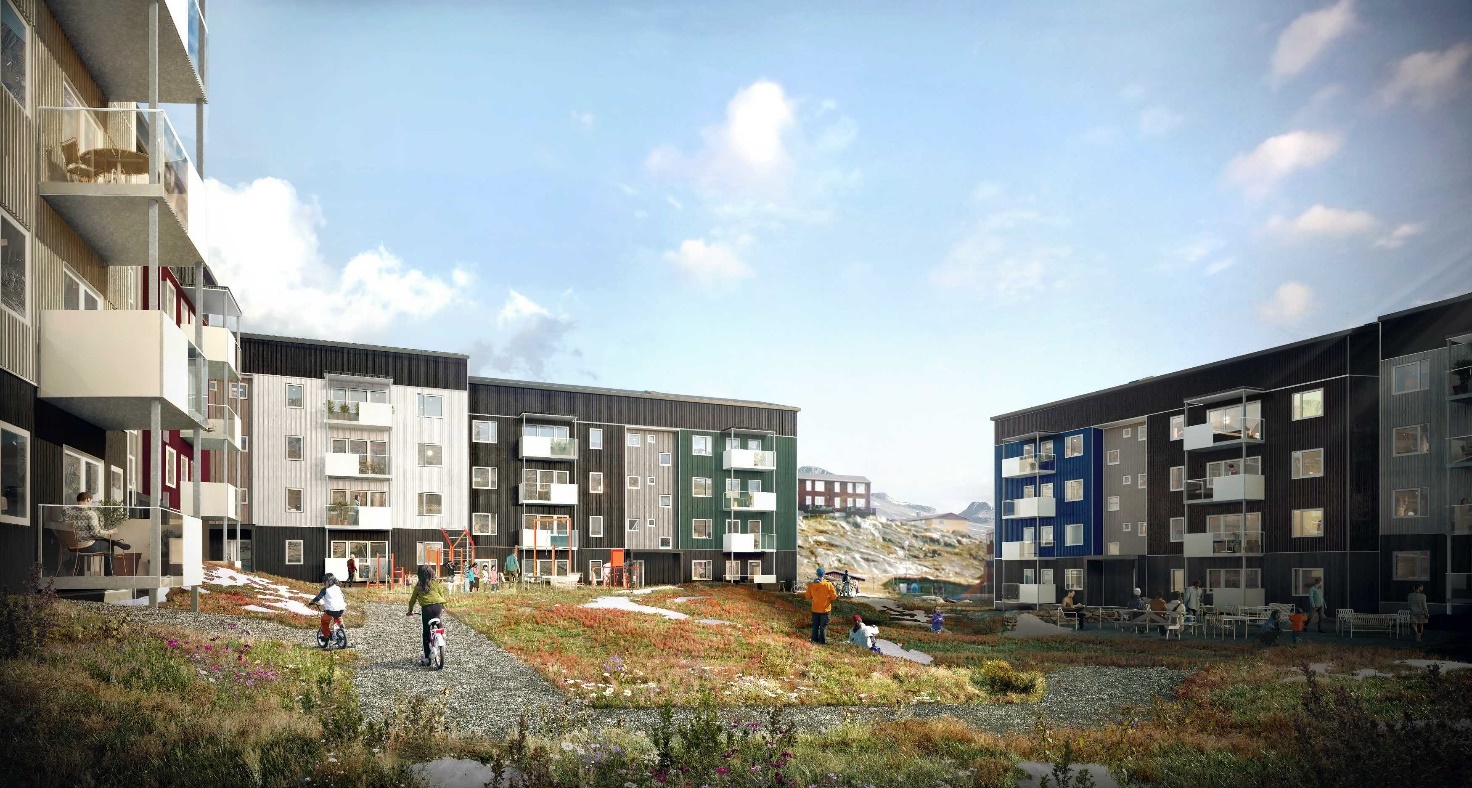 Tuujuk projektet, takkeliste ved rejsegildet7. december 2023 
Bygherre: Iserit A/S
Bent Olsvig Jensen, Bestyrelsesformand 
Peter Oluf Meyer, Bestyrelsesmedlem 
Mike Høegh, Bestyrelsesmedlem 
Nungo Pedersen, Bestyrelsesmedlem 
Betina Nornild,  Bestyrelsesmedlem
Britta Platou, Forvaltningskonsulent 
Torben Kortegaard, Direktør 
Sara Asmussen, Projektchef 
Derek Kainamura Pedersen, Teknisk chef 
Betina Mathiasen, Ingeniør 

Advokat: Winsløw A/S
Trine Bøgelund Kjær, Advokat
Anne Støtt-Hansen, Advokat

Forsikringsmægler: Northrisk A/S
Benny Nielsen, Seniorkonsulent
Totalentreprenør: EMJ-Atcon Greenland A/S
Nicolaj Sørensen, Direktør
Bo Eriksen, Service-, lager- og logistikchef
Jørn Madsen, Partner, Projektleder
Martin Francek, Projektleder
Michael Marcussen, Projektleder
Henrik Strand, Tidligere afdelingschef
Dan Sørensen Budek, Vicedirektør
Jan Rasmussen, Projektleder 
Mikkel Dencher Nielsen, Projektleder 
Amanda Iversen, Projektleder
Rasmus Nikolajsen, Tømrer
Totalentreprenør: EMJ-Atcon Greenland A/S 
Rasmus Nikolajsen, Tømrer
Nick Bech,Tømrer
Thomas Madsen,Tømrer
Frederik Eeg Højholt,Tømrer
Mikkel Svendsen, Tømrer
Jacob Lund kongeskov, Tømrer
Niclas Boe Nielsen, Tømrer
Kim Romer, Tømrer
Ove Søren Lyberth, Beton finish 
Thomas Thomasen, Murer
Mads Kurt Christensen, Arbejdsmand
Peter Jan Rudolf Villadsen, Arbejdsmand
Johan Kristensen, Betoner – Elementproduktion
Peter Pulsen, Fragt og Materiel 
Tonny Juel Pedersen, Fragt og Materiel 
Peter Jørgen T. Christensen, ArbejdsmandQasiaq K. Kruse Hammond, Arbejdsmand
Steven Berthelsen, Arbejdsmand
Robert Holmene, ArbejdsmandAnders Nielsen, Beton – Sjakbajs
Pilutaq Nielsen, Beton
Uvdloriaq J. S. Lange, Beton
Mathias Geisler, Beton
Nukappiaraq J. Kristiansen-Berthelsen, Beton
Tiga Larsen, Beton
Rafael A. Markussen Nielsen, Beton
Qulutannguaq Berthelsen, Beton
Kunuuti Kleemann, Beton – Sjakbajs
Jonathan Aske Suastrup; Tømrer – Elementproduktion
Thomas Nedergaard, Tømrer - ElementproduktionHans Ragner Sveinjósson, Tidligere Beton – Sjakbajs
Amos Rosbach, Tidligere Beton
Björn Pálsson, Tidligere Beton
Arqalo Abel Christensen, Tidligere Beton
Kian Peter Djurhuus Poulsen, Tidligere Arbejdsmand
Ingjald Levisen Rogstad, Tidligere Arbejdsmand
Knut Knutsson, Tidligere BetonUnderentreprenør, Teknisk rådgiver: SWECO
Frands Wulff Andersen, Projekteringsleder, SWECO
Brian Højbjerre Sørensen, Arkitekt, projektleder, SWECO
Ivan Nyborg, bygningskonstruktør, SWECO
Bruno Thamsdorf Bjerre, Projektleder og fagleder
Jan Emmertsen, Arkitekt
Underentreprenør, Teknisk rådgiver: SWECO 
Morten Fischer, Bygningskonstruktør
Matias Halling, Konstruktionsingeniør
Najib Rafiqi, Konstruktionsingeniør
Steffen Andersen, Konstruktionsingeniør
Magnus Klostergaard, VVS ingeniør
Johanne Futtrup Jacobsen, VVS ingeniør
Thomas Andresen, EL ingeniør
Thomas Andresen, VVS ingeniør
Zina Majid, Brandrådgiver
Katrine Munck, Landskabsarkitekt
Agnete Fuglsang, Landskabsarkitekt
Eksternt fagtilsyn, Inuplan A/S
Ujarak Rosing Petersen, Direktør
Norsaq Lund Mathæussen, Arktisk ingeniør/Diplomingeniør
Aputsiaq Thygesen, Civilingeniør
Underentreprenør, Jordarbejde: Byens entreprenør og minør
Dennis Hvirring Pedersen, Direktør
Carsten, Projektleder, Jord
Hans Emil Kristensen, Jord	
Lala, Jord
Jan, Jord
Kristoffer, Jord	
Underentreprenør, VVS og EL, Arssarnerit A/S
Klaus Knudsen, Tidligere projektdirektør
Jens Quorning, Projektleder EL
Ulloriaq Høegh, Projektleder EL
Marc Winther Jensen, projektleder VVS
Alex Nørskov, projektleder VVS
Majaq Hendriksen, VVS
Jafet Berthelsen, VVS
Kulunnguaq Poulsen, Elektrikker 
Kaail Kreutzmann, Elektrikker 
Jan Teilmann, Rørlægger
Bøgild, Tidligere rørlægger
Thomas Reinholt Jørgensen, Rørlægger
Constantin Porojan, Rørlægger
Florin Petrescu, RørlæggerNedrivning, teknisk rådgivning: Inuplan A/S
Tina Kreutzmann Petersen, kontorleder/teknikumingeniør
Taatsiannguaq Olsen, bygningsingeniør
Niels Guntofte Nielsen, diplomingeniør 
Nedrivning: Kingo Greenland
Casper Skov Jakobsen, projektchef
Kennet Isaksson, nedriver
Tobias, nedriver
Ulrik, kranfører, Permagreen
Nedrivning, afkobling af varme og vand, Grønlands VVS
Arne Jeremiassen, VVS
Ivan Jeremiassen, VVS
Ludvig Filemonsen, VVS
Adolf Thorning, VVS          
Pile Jeremiassen, VVS  
Magnus Hessel, VVS
Nedrivning, videresalg af vinduer, STARK A/S
Lars Frandsen, direktør
Leif Boye Pedersen, souschef